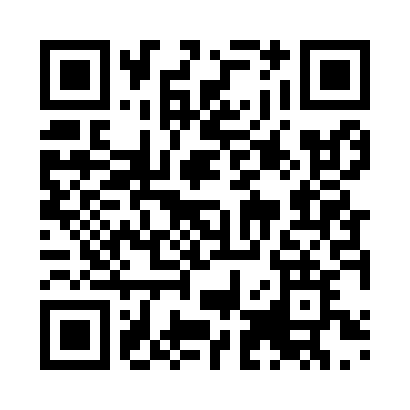 Prayer times for Utsunomiya, JapanWed 1 May 2024 - Fri 31 May 2024High Latitude Method: NonePrayer Calculation Method: Muslim World LeagueAsar Calculation Method: ShafiPrayer times provided by https://www.salahtimes.comDateDayFajrSunriseDhuhrAsrMaghribIsha1Wed3:114:4711:383:246:297:592Thu3:094:4611:373:246:308:003Fri3:084:4511:373:246:308:024Sat3:064:4411:373:246:318:035Sun3:054:4311:373:246:328:046Mon3:034:4211:373:246:338:057Tue3:024:4111:373:256:348:078Wed3:014:4011:373:256:358:089Thu2:594:3911:373:256:368:0910Fri2:584:3811:373:256:368:1011Sat2:574:3711:373:256:378:1112Sun2:554:3611:373:256:388:1313Mon2:544:3511:373:256:398:1414Tue2:534:3411:373:266:408:1515Wed2:524:3311:373:266:418:1616Thu2:504:3311:373:266:418:1717Fri2:494:3211:373:266:428:1818Sat2:484:3111:373:266:438:2019Sun2:474:3011:373:266:448:2120Mon2:464:3011:373:276:458:2221Tue2:454:2911:373:276:458:2322Wed2:444:2811:373:276:468:2423Thu2:434:2811:373:276:478:2524Fri2:424:2711:373:276:488:2625Sat2:414:2711:373:286:488:2726Sun2:404:2611:383:286:498:2827Mon2:394:2611:383:286:508:3028Tue2:384:2511:383:286:518:3129Wed2:384:2511:383:286:518:3230Thu2:374:2411:383:296:528:3231Fri2:364:2411:383:296:538:33